Publicado en Segovia, España el 12/03/2024 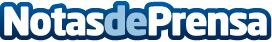 HSETools gana el reconocimiento PREVER I+D+i en los Premios PREVER 2024 HSETools, la unidad de negocio especializada en Seguridad y Salud en el Trabajo y Medioambiente de ESG Innova Group, fue galardonada en las XXV Jornadas Técnicas de Prevención de Riesgos Laborales y Responsabilidad Social que se celebraron en Segovia (España)Datos de contacto:Helena de la Cruz ParejoResponsable de Marketing+34 957 102 000Nota de prensa publicada en: https://www.notasdeprensa.es/hsetools-gana-el-reconocimiento-prever-i-d-i Categorias: Nacional Inteligencia Artificial y Robótica Premios http://www.notasdeprensa.es